ШАХМАТЫ БУДУЩЕГО.Том 1. Современная теория шахмат. Законы игры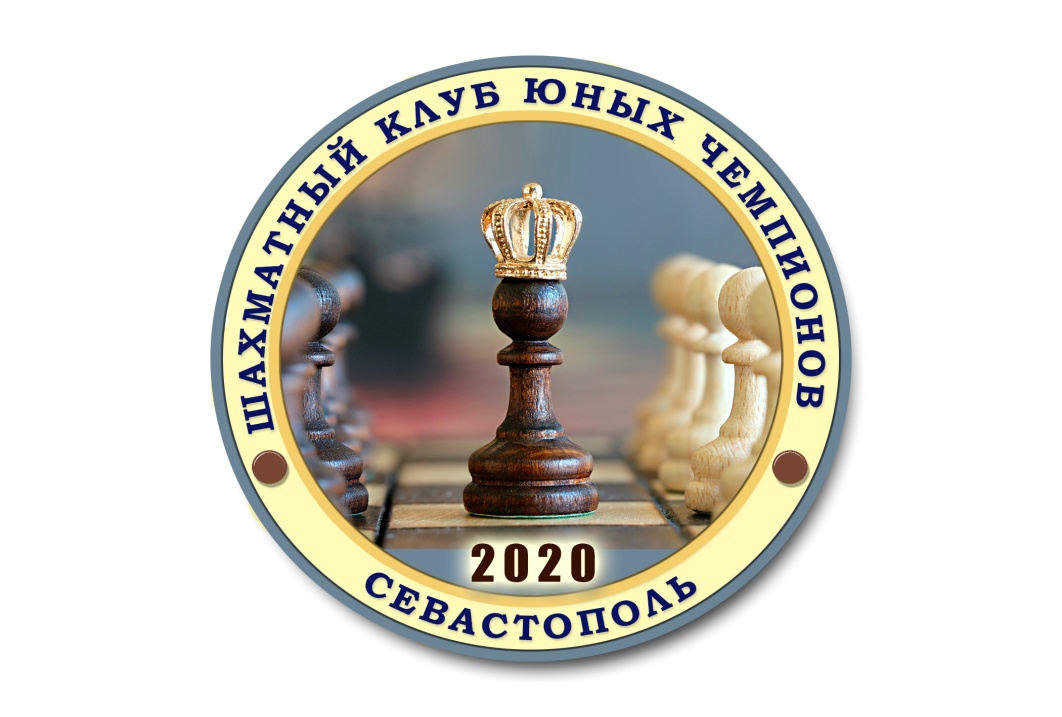 2022По вопросам приобретения и отзывы:dr.sergey-oskin@yandex.ru© Оськин С.М., 2024УДК 794ББК 75.581О13Оськин Сергей МихайловичШахматы будущего.Том 1. Современная теория шахмат.Законы игры.Саратов, ООО «Книжное издательство«Амирит», 2022 – 262 с.ISBN 978-5-6041831-0-6По вопросам приобретения и отзывы:dr.sergey-oskin@yandex.ru© Оськин С.М., 2024ОГЛАВЛЕНИЕСтр.Предисловие Евгения Пьянкова……………….8Предисловие Юрия Оськина………………….10ВВЕДЕНИЕ………………………………………13Глава I. Основные сведения…………………….18Глава II. История развития дебюта…………….31Глава III. Стратегия шахматного дебюта……...61Глава IV. 10 правил игры в дебютедля начинающих………………………………….79Глава V. 13 законов игры в дебюте дляюных чемпионов………………............................83Глава VI. Активность – важнейший принципсовременной шахматной игры……………......... 88Глава VII. Главное позиционное правилошахмат....................................................................90Глава VIII. Главный закон шахматной игры….92Глава IX. Силовые методы в шахматах……......94Глава X. Основы шахматной стратегии………..96Глава XI. Взаимодействие сил………………...107Глава XII. Борьба за линии и поля…………....112Глава XIII. Ограничение подвижностисил противника и активизация собственныхфигур.....................................................................118Глава XIV. Тактические удары и комбинации.125Глава XV. Стратегия атаки на короля………...130Глава XVI. Стратегия защиты и контратаки…147Глава XVII. Стратегия игры пешками……......154I. Пешки назад не ходят………………………...155II. Провоцируем противника на ход пешкой….163III. Сдвоенные пешки бьют редко…………......173IV. Вынуждаем противника сдвоить пешки…..180Глава XVIII. Стратегия эндшпиля……………185I. Общие закономерности эндшпиля………......188II. Планы игры…………………………………...197Глава XIX. Тактика в эндшпиле……………....202Глава XX. 30 правил игры в эндшпиле……….205Глава XXI. Дао шахмат.200 принципов изменить вашу игру…………...210ЗАКЛЮЧЕНИЕСовершенствование шахматиста........................250БИБЛИОГРАФИЯ……………………………..254СПРАВКА ОБ АВТОРЕ КНИГИ…………….255ПРИЛОЖЕНИЕПредлагаемые книги по шахматам……………..258По вопросам приобретения и отзывы:dr.sergey-oskin@yandex.ru© Оськин С.М., 2024